П Р А Й С  –  Л И С Т  на апрель-май 2018 года                                               Стоимость монтажа  ЖБ секции ограждения:  *- в стоимость монтажа  входит стоимость расходных материалов    **  - Стоимость монтаж  столба рядного- оконечного – 600 руб.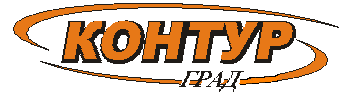              ООО « Контур Град»                                                                                                                                                                                                                                                                                                                                                                                                                  Адрес: 443065, г. Самара, Торговый переулок, 4-88                         тел.(846) 972-13-33,  8-927-299-23-89                         сайт: www.zabor63.ru,  e-mail:     omega8865@yandex.ru;П А Н Е Л И      Д Е К О Р А Т И В Н Ы ЕП А Н Е Л И      Д Е К О Р А Т И В Н Ы ЕП А Н Е Л И      Д Е К О Р А Т И В Н Ы ЕП А Н Е Л И      Д Е К О Р А Т И В Н Ы ЕП А Н Е Л И      Д Е К О Р А Т И В Н Ы ЕП А Н Е Л И      Д Е К О Р А Т И В Н Ы ЕП А Н Е Л И      Д Е К О Р А Т И В Н Ы ЕП А Н Е Л И      Д Е К О Р А Т И В Н Ы ЕП А Н Е Л И      Д Е К О Р А Т И В Н Ы ЕП А Н Е Л И      Д Е К О Р А Т И В Н Ы ЕП А Н Е Л И      Д Е К О Р А Т И В Н Ы ЕП А Н Е Л И      Д Е К О Р А Т И В Н Ы ЕП А Н Е Л И      Д Е К О Р А Т И В Н Ы ЕП А Н Е Л И      Д Е К О Р А Т И В Н Ы ЕП А Н Е Л И      Д Е К О Р А Т И В Н Ы ЕП А Н Е Л И      Д Е К О Р А Т И В Н Ы ЕП А Н Е Л И      Д Е К О Р А Т И В Н Ы ЕП А Н Е Л И      Д Е К О Р А Т И В Н Ы ЕП А Н Е Л И      Д Е К О Р А Т И В Н Ы ЕП А Н Е Л И      Д Е К О Р А Т И В Н Ы ЕП А Н Е Л И      Д Е К О Р А Т И В Н Ы ЕП А Н Е Л И      Д Е К О Р А Т И В Н Ы ЕВнешний видВнешний видВнешний видВнешний видКодизделияКодизделияКодизделияЕд. изм.Ед. изм.Ед. изм.Размер (метр)Размер (метр)Размер (метр)Размер (метр)Размер (метр)Размер (метр)Размер (метр)Размер (метр)Вес за ед. (кг)Вес за ед. (кг)Вес за ед. (кг)Цена за ед. в руб.Внешний видВнешний видВнешний видВнешний видКодизделияКодизделияКодизделияЕд. изм.Ед. изм.Ед. изм.выс.выс.выс.длн.длн.длн.тол.тол.Вес за ед. (кг)Вес за ед. (кг)Вес за ед. (кг)Цена за ед. в руб.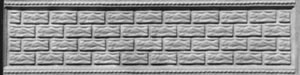 111шт.шт.шт.0,50,50,52,02,02,00,0450,045626262550,00 руб.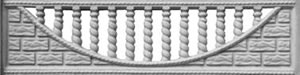 222шт.шт.шт.0,50,50,52,02,02,00,0450,045565656550,00 руб.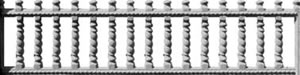 333шт.шт.шт.0,50,50,52,02,02,00,0450,045474747500,00 руб.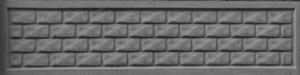 444шт.шт.шт.0,50,50,52,02,02,00,0450,045555555550,00 руб.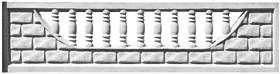 555шт.шт.шт.0,50,50,52,02,02,00,0450,045575757550,00 руб.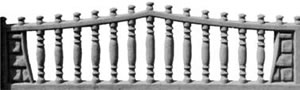 666шт.шт.шт.0,60,60,62,02,02,00,0450,045515151550,00 руб.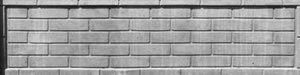 777шт.шт.шт.0,50,50,52,02,02,00,0450,045565656500,00 руб.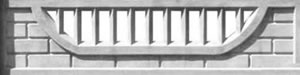 888шт.шт.шт.0,50,50,52,02,02,00,0450,045525252500,00 руб.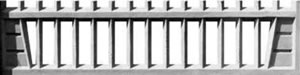 999шт.шт.шт.0,50,50,52,02,02,00,0450,045484848500,00 руб.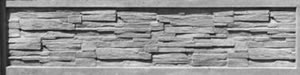 101010шт.шт.шт.0,50,50,52,02,02,00,0450,045616161550,00 руб.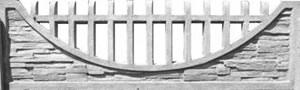 111111шт.шт.шт.0,60,60,62,02,02,00,0450,045676767600,00 руб.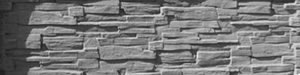 121212шт.шт.шт.0,50,50,52,02,02,00,0450,045656565550,00 руб.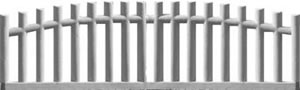 151515шт.шт.шт.0,60,60,62,02,02,00,0450,045565656550,00 руб.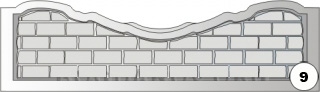 161616шт.шт.шт.0,50,50,52,02,02,00,0450,045606060600,00 руб.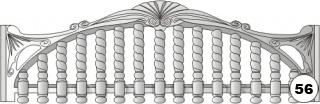 171717шт.шт.шт.0,60,60,62,02,02,00,0450,045515151550,00 руб.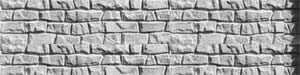 181818шт.шт.шт.0,50,50,52,02,02,00,0450,045707070550,00 руб.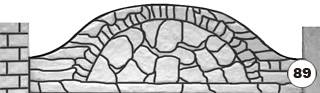 191919шт.шт.шт.0,650,650,652,02,02,00,0450,045626262600,00 руб.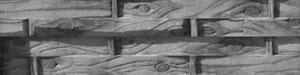 202020шт.шт.шт.0,50,50,52,02,02,00,0450,045656565600,00 руб.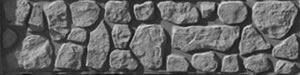 212121шт.шт.шт.0,50,50,52,02,02,00,0450,045686868600,00 руб.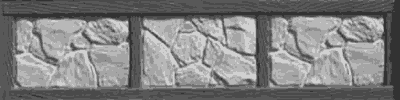 222222шт.шт.шт.0,50,50,52,02,02,00,0450,045656565600,00 руб.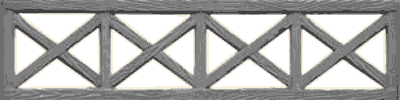 222222шт.шт.шт.0,50,50,52,02,02,00,0450,045656565600,00 руб.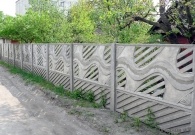 232423242324шт.шт.шт.шт.шт.шт.0,50,50,50,50,50,52,02,02,02,02,02,00,0450,0450,0450,045555855585558600,00 руб.600,00 руб.С Т О Л Б Ы    О Г Р А Ж Д Е Н И Я   Р Я Д Н Ы Е С Т О Л Б Ы    О Г Р А Ж Д Е Н И Я   Р Я Д Н Ы Е С Т О Л Б Ы    О Г Р А Ж Д Е Н И Я   Р Я Д Н Ы Е С Т О Л Б Ы    О Г Р А Ж Д Е Н И Я   Р Я Д Н Ы Е С Т О Л Б Ы    О Г Р А Ж Д Е Н И Я   Р Я Д Н Ы Е С Т О Л Б Ы    О Г Р А Ж Д Е Н И Я   Р Я Д Н Ы Е С Т О Л Б Ы    О Г Р А Ж Д Е Н И Я   Р Я Д Н Ы Е С Т О Л Б Ы    О Г Р А Ж Д Е Н И Я   Р Я Д Н Ы Е С Т О Л Б Ы    О Г Р А Ж Д Е Н И Я   Р Я Д Н Ы Е С Т О Л Б Ы    О Г Р А Ж Д Е Н И Я   Р Я Д Н Ы Е С Т О Л Б Ы    О Г Р А Ж Д Е Н И Я   Р Я Д Н Ы Е С Т О Л Б Ы    О Г Р А Ж Д Е Н И Я   Р Я Д Н Ы Е С Т О Л Б Ы    О Г Р А Ж Д Е Н И Я   Р Я Д Н Ы Е С Т О Л Б Ы    О Г Р А Ж Д Е Н И Я   Р Я Д Н Ы Е С Т О Л Б Ы    О Г Р А Ж Д Е Н И Я   Р Я Д Н Ы Е С Т О Л Б Ы    О Г Р А Ж Д Е Н И Я   Р Я Д Н Ы Е С Т О Л Б Ы    О Г Р А Ж Д Е Н И Я   Р Я Д Н Ы Е С Т О Л Б Ы    О Г Р А Ж Д Е Н И Я   Р Я Д Н Ы Е С Т О Л Б Ы    О Г Р А Ж Д Е Н И Я   Р Я Д Н Ы Е С Т О Л Б Ы    О Г Р А Ж Д Е Н И Я   Р Я Д Н Ы Е С Т О Л Б Ы    О Г Р А Ж Д Е Н И Я   Р Я Д Н Ы Е С Т О Л Б Ы    О Г Р А Ж Д Е Н И Я   Р Я Д Н Ы Е Внешний видВысотастолбаВысотастолбаЕд. изм.Ед. изм.Размер (метр)фактич.Размер (метр)фактич.Размер (метр)фактич.Размер (метр)фактич.Размер (метр)фактич.Размер (метр)фактич.Размер (метр)фактич.Размер (метр)фактич.Размер (метр)фактич.Размер (метр)фактич.Вес за ед. (кг)Вес за ед. (кг)Вес за ед. (кг)Вес за ед. (кг)Цена за ед. в руб.Цена за ед. в руб.Цена за ед. в руб.Внешний видВысотастолбаВысотастолбаЕд. изм.Ед. изм.Вс.Вс.Вс.длн.длн.длн.длн.тол.тол.тол.Вес за ед. (кг)Вес за ед. (кг)Вес за ед. (кг)Вес за ед. (кг)Цена за ед. в руб.Цена за ед. в руб.Цена за ед. в руб.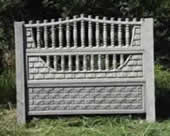 0,50,5шт.шт.1,21,21,20,120,120,120,120,120,120,12484848485005005001,01,0шт.шт.1,51,51,50,120,120,120,120,120,120,12555555555505505501,51,5шт.шт.2,22,22,20,120,120,120,120,120,120,12616161616000060000600002,02,0шт.шт.2,72,72,70,120,120,120,120,120,120,12686868686506506502,52,5шт.шт.3,23,23,20,120,120,120,120,120,120,1283838383700700700Для производства продукции используются следующие компоненты:- цемент М500Д0   ГОСТ 10178-85             - песок  кварцевый  ГОСТ 8736-93          - щебень гранитный фр.5/10   ГОСТ 8267-93- арматура  ГОСТ 6727-80, ГОСТ 5781-82    -  пластификатор С-3           (ВР -1  Д-4 мм)                      Выезд на замеры – 600 рублей  (в область 800 рублей)Для производства продукции используются следующие компоненты:- цемент М500Д0   ГОСТ 10178-85             - песок  кварцевый  ГОСТ 8736-93          - щебень гранитный фр.5/10   ГОСТ 8267-93- арматура  ГОСТ 6727-80, ГОСТ 5781-82    -  пластификатор С-3           (ВР -1  Д-4 мм)                      Выезд на замеры – 600 рублей  (в область 800 рублей)Для производства продукции используются следующие компоненты:- цемент М500Д0   ГОСТ 10178-85             - песок  кварцевый  ГОСТ 8736-93          - щебень гранитный фр.5/10   ГОСТ 8267-93- арматура  ГОСТ 6727-80, ГОСТ 5781-82    -  пластификатор С-3           (ВР -1  Д-4 мм)                      Выезд на замеры – 600 рублей  (в область 800 рублей)Для производства продукции используются следующие компоненты:- цемент М500Д0   ГОСТ 10178-85             - песок  кварцевый  ГОСТ 8736-93          - щебень гранитный фр.5/10   ГОСТ 8267-93- арматура  ГОСТ 6727-80, ГОСТ 5781-82    -  пластификатор С-3           (ВР -1  Д-4 мм)                      Выезд на замеры – 600 рублей  (в область 800 рублей)Для производства продукции используются следующие компоненты:- цемент М500Д0   ГОСТ 10178-85             - песок  кварцевый  ГОСТ 8736-93          - щебень гранитный фр.5/10   ГОСТ 8267-93- арматура  ГОСТ 6727-80, ГОСТ 5781-82    -  пластификатор С-3           (ВР -1  Д-4 мм)                      Выезд на замеры – 600 рублей  (в область 800 рублей)Для производства продукции используются следующие компоненты:- цемент М500Д0   ГОСТ 10178-85             - песок  кварцевый  ГОСТ 8736-93          - щебень гранитный фр.5/10   ГОСТ 8267-93- арматура  ГОСТ 6727-80, ГОСТ 5781-82    -  пластификатор С-3           (ВР -1  Д-4 мм)                      Выезд на замеры – 600 рублей  (в область 800 рублей)Для производства продукции используются следующие компоненты:- цемент М500Д0   ГОСТ 10178-85             - песок  кварцевый  ГОСТ 8736-93          - щебень гранитный фр.5/10   ГОСТ 8267-93- арматура  ГОСТ 6727-80, ГОСТ 5781-82    -  пластификатор С-3           (ВР -1  Д-4 мм)                      Выезд на замеры – 600 рублей  (в область 800 рублей)Для производства продукции используются следующие компоненты:- цемент М500Д0   ГОСТ 10178-85             - песок  кварцевый  ГОСТ 8736-93          - щебень гранитный фр.5/10   ГОСТ 8267-93- арматура  ГОСТ 6727-80, ГОСТ 5781-82    -  пластификатор С-3           (ВР -1  Д-4 мм)                      Выезд на замеры – 600 рублей  (в область 800 рублей)Для производства продукции используются следующие компоненты:- цемент М500Д0   ГОСТ 10178-85             - песок  кварцевый  ГОСТ 8736-93          - щебень гранитный фр.5/10   ГОСТ 8267-93- арматура  ГОСТ 6727-80, ГОСТ 5781-82    -  пластификатор С-3           (ВР -1  Д-4 мм)                      Выезд на замеры – 600 рублей  (в область 800 рублей)Для производства продукции используются следующие компоненты:- цемент М500Д0   ГОСТ 10178-85             - песок  кварцевый  ГОСТ 8736-93          - щебень гранитный фр.5/10   ГОСТ 8267-93- арматура  ГОСТ 6727-80, ГОСТ 5781-82    -  пластификатор С-3           (ВР -1  Д-4 мм)                      Выезд на замеры – 600 рублей  (в область 800 рублей)Для производства продукции используются следующие компоненты:- цемент М500Д0   ГОСТ 10178-85             - песок  кварцевый  ГОСТ 8736-93          - щебень гранитный фр.5/10   ГОСТ 8267-93- арматура  ГОСТ 6727-80, ГОСТ 5781-82    -  пластификатор С-3           (ВР -1  Д-4 мм)                      Выезд на замеры – 600 рублей  (в область 800 рублей)Для производства продукции используются следующие компоненты:- цемент М500Д0   ГОСТ 10178-85             - песок  кварцевый  ГОСТ 8736-93          - щебень гранитный фр.5/10   ГОСТ 8267-93- арматура  ГОСТ 6727-80, ГОСТ 5781-82    -  пластификатор С-3           (ВР -1  Д-4 мм)                      Выезд на замеры – 600 рублей  (в область 800 рублей)Для производства продукции используются следующие компоненты:- цемент М500Д0   ГОСТ 10178-85             - песок  кварцевый  ГОСТ 8736-93          - щебень гранитный фр.5/10   ГОСТ 8267-93- арматура  ГОСТ 6727-80, ГОСТ 5781-82    -  пластификатор С-3           (ВР -1  Д-4 мм)                      Выезд на замеры – 600 рублей  (в область 800 рублей)Для производства продукции используются следующие компоненты:- цемент М500Д0   ГОСТ 10178-85             - песок  кварцевый  ГОСТ 8736-93          - щебень гранитный фр.5/10   ГОСТ 8267-93- арматура  ГОСТ 6727-80, ГОСТ 5781-82    -  пластификатор С-3           (ВР -1  Д-4 мм)                      Выезд на замеры – 600 рублей  (в область 800 рублей)Для производства продукции используются следующие компоненты:- цемент М500Д0   ГОСТ 10178-85             - песок  кварцевый  ГОСТ 8736-93          - щебень гранитный фр.5/10   ГОСТ 8267-93- арматура  ГОСТ 6727-80, ГОСТ 5781-82    -  пластификатор С-3           (ВР -1  Д-4 мм)                      Выезд на замеры – 600 рублей  (в область 800 рублей)Для производства продукции используются следующие компоненты:- цемент М500Д0   ГОСТ 10178-85             - песок  кварцевый  ГОСТ 8736-93          - щебень гранитный фр.5/10   ГОСТ 8267-93- арматура  ГОСТ 6727-80, ГОСТ 5781-82    -  пластификатор С-3           (ВР -1  Д-4 мм)                      Выезд на замеры – 600 рублей  (в область 800 рублей)Для производства продукции используются следующие компоненты:- цемент М500Д0   ГОСТ 10178-85             - песок  кварцевый  ГОСТ 8736-93          - щебень гранитный фр.5/10   ГОСТ 8267-93- арматура  ГОСТ 6727-80, ГОСТ 5781-82    -  пластификатор С-3           (ВР -1  Д-4 мм)                      Выезд на замеры – 600 рублей  (в область 800 рублей)Для производства продукции используются следующие компоненты:- цемент М500Д0   ГОСТ 10178-85             - песок  кварцевый  ГОСТ 8736-93          - щебень гранитный фр.5/10   ГОСТ 8267-93- арматура  ГОСТ 6727-80, ГОСТ 5781-82    -  пластификатор С-3           (ВР -1  Д-4 мм)                      Выезд на замеры – 600 рублей  (в область 800 рублей)Для производства продукции используются следующие компоненты:- цемент М500Д0   ГОСТ 10178-85             - песок  кварцевый  ГОСТ 8736-93          - щебень гранитный фр.5/10   ГОСТ 8267-93- арматура  ГОСТ 6727-80, ГОСТ 5781-82    -  пластификатор С-3           (ВР -1  Д-4 мм)                      Выезд на замеры – 600 рублей  (в область 800 рублей)Для производства продукции используются следующие компоненты:- цемент М500Д0   ГОСТ 10178-85             - песок  кварцевый  ГОСТ 8736-93          - щебень гранитный фр.5/10   ГОСТ 8267-93- арматура  ГОСТ 6727-80, ГОСТ 5781-82    -  пластификатор С-3           (ВР -1  Д-4 мм)                      Выезд на замеры – 600 рублей  (в область 800 рублей)Для производства продукции используются следующие компоненты:- цемент М500Д0   ГОСТ 10178-85             - песок  кварцевый  ГОСТ 8736-93          - щебень гранитный фр.5/10   ГОСТ 8267-93- арматура  ГОСТ 6727-80, ГОСТ 5781-82    -  пластификатор С-3           (ВР -1  Д-4 мм)                      Выезд на замеры – 600 рублей  (в область 800 рублей)Для производства продукции используются следующие компоненты:- цемент М500Д0   ГОСТ 10178-85             - песок  кварцевый  ГОСТ 8736-93          - щебень гранитный фр.5/10   ГОСТ 8267-93- арматура  ГОСТ 6727-80, ГОСТ 5781-82    -  пластификатор С-3           (ВР -1  Д-4 мм)                      Выезд на замеры – 600 рублей  (в область 800 рублей)Примечание: примерная стоимость секции ограждения:Примечание: примерная стоимость секции ограждения:Примечание: примерная стоимость секции ограждения:Примечание: примерная стоимость секции ограждения:Примечание: примерная стоимость секции ограждения:Примечание: примерная стоимость секции ограждения:Примечание: примерная стоимость секции ограждения:Примечание: примерная стоимость секции ограждения:Примечание: примерная стоимость секции ограждения:Примечание: примерная стоимость секции ограждения:Примечание: примерная стоимость секции ограждения:Примечание: примерная стоимость секции ограждения:Примечание: примерная стоимость секции ограждения:Примечание: примерная стоимость секции ограждения:Примечание: примерная стоимость секции ограждения:Примечание: примерная стоимость секции ограждения:Примечание: примерная стоимость секции ограждения:Примечание: примерная стоимость секции ограждения:Примечание: примерная стоимость секции ограждения:Примечание: примерная стоимость секции ограждения:Примечание: примерная стоимость секции ограждения:Примечание: примерная стоимость секции ограждения:К А М Н И   Д Е К О Р А Т И В Н Ы Е     И   К Р Ы Ш К ИК А М Н И   Д Е К О Р А Т И В Н Ы Е     И   К Р Ы Ш К ИК А М Н И   Д Е К О Р А Т И В Н Ы Е     И   К Р Ы Ш К ИК А М Н И   Д Е К О Р А Т И В Н Ы Е     И   К Р Ы Ш К ИК А М Н И   Д Е К О Р А Т И В Н Ы Е     И   К Р Ы Ш К ИК А М Н И   Д Е К О Р А Т И В Н Ы Е     И   К Р Ы Ш К ИК А М Н И   Д Е К О Р А Т И В Н Ы Е     И   К Р Ы Ш К ИК А М Н И   Д Е К О Р А Т И В Н Ы Е     И   К Р Ы Ш К ИК А М Н И   Д Е К О Р А Т И В Н Ы Е     И   К Р Ы Ш К ИК А М Н И   Д Е К О Р А Т И В Н Ы Е     И   К Р Ы Ш К ИК А М Н И   Д Е К О Р А Т И В Н Ы Е     И   К Р Ы Ш К ИК А М Н И   Д Е К О Р А Т И В Н Ы Е     И   К Р Ы Ш К ИК А М Н И   Д Е К О Р А Т И В Н Ы Е     И   К Р Ы Ш К ИК А М Н И   Д Е К О Р А Т И В Н Ы Е     И   К Р Ы Ш К ИК А М Н И   Д Е К О Р А Т И В Н Ы Е     И   К Р Ы Ш К ИК А М Н И   Д Е К О Р А Т И В Н Ы Е     И   К Р Ы Ш К ИК А М Н И   Д Е К О Р А Т И В Н Ы Е     И   К Р Ы Ш К ИК А М Н И   Д Е К О Р А Т И В Н Ы Е     И   К Р Ы Ш К ИК А М Н И   Д Е К О Р А Т И В Н Ы Е     И   К Р Ы Ш К ИК А М Н И   Д Е К О Р А Т И В Н Ы Е     И   К Р Ы Ш К ИК А М Н И   Д Е К О Р А Т И В Н Ы Е     И   К Р Ы Ш К ИК А М Н И   Д Е К О Р А Т И В Н Ы Е     И   К Р Ы Ш К ИВнешний видВнешний видКодИзделияКодИзделияКодИзделияКодИзделияЕд. изм.Ед. изм.Ед. изм.Размер (метр)Размер (метр)Размер (метр)Размер (метр)Размер (метр)Размер (метр)Размер (метр)Размер (метр)Вес за ед. (кг)Вес за ед. (кг)Вес за ед. (кг)Цена за ед. в руб.Цена за ед. в руб.Внешний видВнешний видКодИзделияКодИзделияКодИзделияКодИзделияЕд. изм.Ед. изм.Ед. изм.выс.выс.длн.длн.длн.тол.тол.тол.Вес за ед. (кг)Вес за ед. (кг)Вес за ед. (кг)Цена за ед. в руб.Цена за ед. в руб.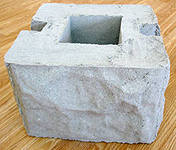 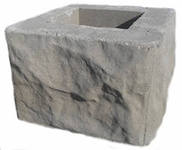 камни столбакамни столбакамни столбакамни столбашт.шт.шт.0,20,20,30,30,30,30,30,322;2722;2722;27240240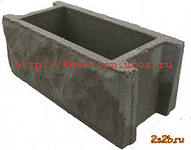 камень основаниякамень основаниякамень основаниякамень основанияшт.шт.шт.0,20,20,40,40,40,210,210,21   22   22   22250250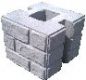 камень столбапод кирпичкамень столбапод кирпичкамень столбапод кирпичкамень столбапод кирпичшт.шт.шт.0,250,250,250,250,250,250,250,25   27   27   27250250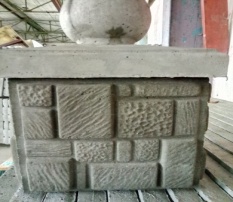 камень столба«Тетрис»камень столба«Тетрис»камень столба«Тетрис»камень столба«Тетрис»шт.шт.шт.0,260,260,2550,2550,2550,2550,2550,255272727250250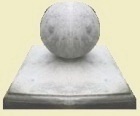 Крышка столбас шаромКрышка столбас шаромКрышка столбас шаромКрышка столбас шаромшт.шт.шт.0,250,250,30,30,30,30,30,3202020300300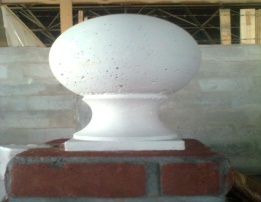 Крышка столбашарКрышка столбашарКрышка столбашарКрышка столбашаршт.шт.шт.0,250,250,20,20,20,20,20,2181818300300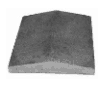 крышка2-х скатнаякрышка2-х скатнаякрышка2-х скатнаякрышка2-х скатнаяшт.шт.шт.0,30 х 0,61 х 0,140,30 х 0,61 х 0,140,30 х 0,61 х 0,140,30 х 0,61 х 0,140,30 х 0,61 х 0,140,30 х 0,61 х 0,140,30 х 0,61 х 0,140,30 х 0,61 х 0,14242424200200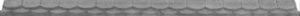 КрышкапанелиКрышкапанелиКрышкапанелиКрышкапанелишт.шт.шт.2,0 х 0,22,0 х 0,22,0 х 0,22,0 х 0,22,0 х 0,22,0 х 0,22,0 х 0,22,0 х 0,2404040400400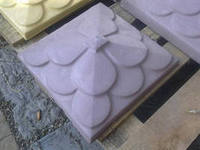 Крышка 4-х скатнаяКрышка 4-х скатнаяКрышка 4-х скатнаяКрышка 4-х скатнаяшт.шт.шт.0,39 х 0,39 х 0,120,39 х 0,39 х 0,120,39 х 0,39 х 0,120,39 х 0,39 х 0,120,39 х 0,39 х 0,120,39 х 0,39 х 0,120,39 х 0,39 х 0,120,39 х 0,39 х 0,12191919200200ВысотасекцииДлинаКоличествопанелейКоличествостолбовстоимостьза секциюстоимость1 п. мh =  L =  1 шт.1 шт.      1 400,00 р.*700,00 р.h =  L =  2 шт.1 шт.    1 600,00 р. *800,00 р.h =  L =  3 шт.1 шт.     1 800,00 р.*900,00 р.h =  L =  4 шт.1 шт.     2 000,00 р.*1 000,00 р.h =  L =  5 шт.1 шт.     2 200,00 р.*1 100,00 р. СТОИМОСТЬ МОНТАЖА  КАМНЕЙ СТОЛБА  ДЕКОРАТИВНЫХ  И   КРЫШЕК СТОИМОСТЬ МОНТАЖА  КАМНЕЙ СТОЛБА  ДЕКОРАТИВНЫХ  И   КРЫШЕК СТОИМОСТЬ МОНТАЖА  КАМНЕЙ СТОЛБА  ДЕКОРАТИВНЫХ  И   КРЫШЕК СТОИМОСТЬ МОНТАЖА  КАМНЕЙ СТОЛБА  ДЕКОРАТИВНЫХ  И   КРЫШЕК СТОИМОСТЬ МОНТАЖА  КАМНЕЙ СТОЛБА  ДЕКОРАТИВНЫХ  И   КРЫШЕК СТОИМОСТЬ МОНТАЖА  КАМНЕЙ СТОЛБА  ДЕКОРАТИВНЫХ  И   КРЫШЕК СТОИМОСТЬ МОНТАЖА  КАМНЕЙ СТОЛБА  ДЕКОРАТИВНЫХ  И   КРЫШЕК СТОИМОСТЬ МОНТАЖА  КАМНЕЙ СТОЛБА  ДЕКОРАТИВНЫХ  И   КРЫШЕКВнешний видКодИзделияЕд. изм.Размер (метр)Размер (метр)Размер (метр)Вес за ед.Цена за ед. в руб.Внешний видКодИзделияЕд. изм.выс.длн.тол.Вес за ед.Цена за ед. в руб.камни столбашт.0,20,30,322;27250камень основанияшт.0,20,40,21   22280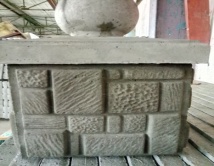 камень столбашт.0,250,250,25   27250крышка2-х скатнаяшт.0,30 х 0,61 х 0,140,30 х 0,61 х 0,140,30 х 0,61 х 0,14  24150Крышкапанелишт.2,0 х 0,22,0 х 0,22,0 х 0,240350Крышка 4-х скатнаяшт.0,39 х 0,39 х 0,120,39 х 0,39 х 0,120,39 х 0,39 х 0,12   19150